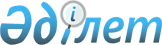 О внесении изменений и дополнений в постановление Правительства Республики Казахстан от 25 февраля 2011 года № 183 "О Стратегическом плане Министерства здравоохранения Республики Казахстан на 2011 - 2015 годы"Постановление Правительства Республики Казахстан от 31 декабря 2013 года № 1453

      Правительство Республики Казахстан ПОСТАНОВЛЯЕТ:



      1. Внести в постановление Правительства Республики Казахстан от 25 февраля 2011 года № 183 «О Стратегическом плане Министерства здравоохранения Республики Казахстан на 2011 – 2015 годы» (САПП Республики Казахстан, 2011 г., № 21, ст. 269) следующие изменения и дополнения:



      в Стратегическом плане Министерства здравоохранения Республики Казахстан на 2011 – 2015 годы, утвержденном указанным постановлением:



      в разделе 3. «Стратегические направления, цели, задачи, целевые индикаторы, мероприятия и показатели результатов»:



      в подразделе 3.1. «Стратегические направления, цели, задачи, целевые индикаторы, мероприятия и показатели результатов»:



      в стратегическом направлении 1. «Укрепление здоровья граждан и снижение уровня смертности»:



      в цели 1.1. «Эффективная система профилактики, лечения и реабилитации заболеваний»:

      дополнить строками, порядковые номера 7-1, 7-2 следующего содержания:

«                                                               »;



      в задаче 1.1.1. «Совершенствование подходов к профилактике заболеваний и формированию здорового образа жизни»:



      в графе «2013 г.»:



      в строке, порядковый номер 12 «Обеспечение охвата скрининговыми осмотрами» цифры «80» заменить цифрами «70»;



      в задаче 1.1.3. «Совершенствование диагностики, лечения и реабилитации основных социально-значимых заболеваний и травм»:



      в графе «2013 г.»:



      в строке, порядковый номер 42 «Снижение смертности от онкологических заболеваний» цифры «98,0» заменить цифрами «99,5»;



      строку, порядковый номер 49-1:

«                                                        »

      изложить в следующей редакции:

«                                                         »;



      в задаче 1.1.4. «Недопущение роста инфекционной заболеваемости»:



      в графе «2013 г.»:



      в строке, порядковый номер 62 «Снижение показателя заболеваемости острым вирусным гепатитом В» цифры «3,6» заменить цифрами «3,0»;



      в строке, порядковый номер 63 «Снижение показателя заболеваемости острым вирусным гепатитом А» цифры «39,2» заменить цифрами «38,8»;



      в цели 1.2. «Совершенствование системы образования, науки и внедрение инновационных технологий»:



      в графе «2013 г.»:



      строку, порядковый номер 80-3:

«                                                             »



      изложить в следующей редакции:

«                                                            »;



      в стратегическом направлении 2. «Повышение эффективности системы здравоохранения»:



      в цели 2.1. «Повышение конкурентоспособности организаций здравоохранения»:



      в задаче 2.1.1. «Совершенствование управления и финансирования организаций здравоохранения»:



      строку, порядковый номер 101, исключить;



      строку, порядковый номер 103, изложить в следующей редакции:

«                                                      »;



      в разделе 5. «Межведомственное взаимодействие»:

      в графе «Государственный орган, с которым осуществляется межведомственное взаимодействие»:



      в стратегическом направлении 1. «Повышение эффективности межсекторального и межведомственного взаимодействия по вопросам охраны здоровья граждан»:



      в цели 1.1. «Межсекторальное взаимодействие по вопросам здорового образа жизни и снижения уровня социально-значимых заболеваний, обусловленных поведенческими факторами»:



      в задаче 1.1.1.:



      в строке «создание социально неприемлемого имиджа табакокурения в обществе, с привлечением лидеров и знаменитых людей страны в пропаганде образа жизни без курения;» аббревиатуры «МТС», «МСИ» заменить аббревиатурами «АДСФК», «МКИ»;



      в строке «повышение информированности населения о последствиях для здоровья активного и пассивного курения, злоупотребления алкоголя;» аббревиатуры «МТС», «МСИ» заменить аббревиатурами «АДСФК», «МКИ»;



      в строке «снижение потребления табачных изделий и злоупотребления алкоголем, увеличение охвата населения спортивно-массовыми мероприятиями» аббревиатуры «МТС», «МСИ» заменить аббревиатурами «АДСФК», «МКИ»;



      в подразделе «Расшифровка аббревиатур»:



      строку «МСИ – Министерство связи и информации Республики Казахстан» изложить в следующей редакции:

      «МКИ – Министерство культуры и информации Республики Казахстан»;



      строку «МТС – Министерство туризма и спорта Республики Казахстан» изложить в следующей редакции:

      «АДСФК – Агентство Республики Казахстан по делам спорта и физической культуры»;



      в разделе 7. «Бюджетные программы»:



      в подразделе «Бюджетные программы»:



      в бюджетной программе 001 «Формирование государственной политики в области здравоохранения»:



      в подпрограмме 103 «Проведение социологических, аналитических исследований и оказание консалтинговых услуг»:



      в графе «2013»:



      в показателях прямого результата:



      в строке «Ориентировочное количество проведенных исследований и выполненных работ» цифру «6» заменить цифрой «9»;



      в строке «Ориентировочное количество государственного социального заказа по взаимодействию с НПО» цифры «23» заменить цифрами «11»;



      в показателях конечного результата:



      в строке «Ориентировочное количество отчетов по проведенным аналитическим работам, обзорам и мониторингам» цифру «5» заменить цифрой «8»;



      в строке «Ориентировочное количество методических рекомендаций, сборников, отчетов по проведенным аналитическим работам, обзорам и мониторингам в рамках государственного социального заказа НПО» цифры «23» заменить цифрами «11»;



      в показателях эффективности:



      в строке «Средняя стоимость проведения одного исследования» цифры «16 412» заменить цифрами «9 847,3»;



      в строке «объем бюджетных расходов по программе» цифры «12 784 101» заменить цифрами «12 387 274»;



      в бюджетной программе 002 «Подготовка специалистов в организациях технического и профессионального, послесреднего образования и оказание социальной поддержки обучающимся»:



      в графе «2013»:



      в показателях прямого результата:



      в строке «Среднегодовой контингент учащихся (в том числе обучающиеся из Афганской Республики» цифры «1 449» заменить цифрами «1 406»;



      в строке «Предполагаемый среднегодовой контингент учащихся-стипендиатов (в том числе стипендиаты из Афганской Республики)» цифры «1 155» заменить цифрами «1 120»;



      в показателях конечного результата:



      в строке «Ожидаемое количество выпускников с техническим и профессиональным, послесредним образованием» цифры «505» заменить цифрами «510»;



      в строке «объем бюджетных расходов по программе» цифры «643 995» заменить цифрами «639 595»;



      в бюджетной программе 003 «Подготовка специалистов с высшим, послевузовским образованием и оказание социальной поддержки обучающимся»:



      в графе «2013»:



      в показателях прямого результата:



      в строке «Ожидаемый прием в медицинские вузы по программам высшего образования на основе государственного образовательного заказа:» цифры «5 000» заменить цифрами «4 419»;



      в строке «Ожидаемый прием по программам магистратуры» цифры «200» заменить цифрами «402»;



      в строке «Ожидаемый прием по программам докторантуры PhD» цифры «40» заменить цифрами «100»;



      в строке «Ожидаемый прием по программам резидентуры» цифры «1 000» заменить цифрами «737»;



      в строке «Среднегодовой контингент обучающихся по гранту в ВУЗах (в том числе студенты из Афганской Республики)» цифры «28 551» заменить цифрами «28 716»;



      в строке «Среднегодовой контингент стипендиатов, обучающихся по гранту, в ВУЗах (в том числе стипендиаты из Афганской Республики)» цифры «26 163» заменить цифрами «25 210»;



      в строке «Среднегодовой контингент специалистов, получающих послевузовское профессиональное образование (докторантов, докторантов PhD, аспирантов, магистрантов, клинических ординаторов и слушателей резидентуры)» цифры «2 188» заменить цифрами «2 081»;



      в строке «объем бюджетных расходов по программе» цифры «24 547 501» заменить цифрами «24 625 501»;



      в бюджетной программе 005 «Целевые трансферты на развитие областным бюджетам, бюджетам городов Астаны и Алматы на строительство и реконструкцию объектов здравоохранения и областному бюджету Алматинской области и бюджету города Алматы для сейсмоусиления объектов здравоохранения»:



      в графе «2013»:



      в показателях прямого результата:



      в строке «Количество финансируемых проектов здравоохранения» цифры «47» заменить цифрами «52»;



      в показателях конечного результата:



      в строке «Количество завершенных проектов здравоохранения» цифры «30» заменить цифрами «29»;



      в строке «в том числе в рамках проекта 100 больниц» цифру «6» заменить цифрой «7»;



      в строке «в том числе в рамках 350 врачебных амбулаторий, поликлиник и фельдшерско-акушерских пунктов» цифры «15» заменить цифрами «14»;



      в показателях эффективности:



      в строке «Средняя стоимость одного построенного стационарного объекта» цифры «5 967,3» заменить цифрами «7 667,3»;



      в строке «Средняя стоимость одного построенного объекта амбулаторно-поликлинической службы» цифры «1 420,9» заменить цифрами «1 422,8»;



      в строке «объем бюджетных расходов по программе» цифры «51 279 581» заменить цифрами «49 039 662»;



      в бюджетной программе 008 «Хранение специального медицинского резерва» наименование бюджетной программы «Хранение специального медицинского резерва» изложить в следующей редакции:

      «Хранение специального медицинского резерва (секретно)»;



      в бюджетной программе 010 «Целевые текущие трансферты областным бюджетам, бюджетам городов Астаны и Алматы на обеспечение и расширение гарантированного объема бесплатной медицинской помощи»:



      в подпрограмме 100 «Обеспечение и расширение гарантированного объема бесплатной медицинской помощи, финансируемых за счет местного бюджета»:



      в графе «2013»:



      в показателях прямого результата:



      в строке «Охват населения скрининговыми осмотрами на раннее выявление болезней системы кровообращения» цифры «2 269 515» заменить цифрами «1 850 983»;



      в строке «Охват населения скрининговыми осмотрами на раннее выявление сахарного диабета» цифры «940 717» заменить цифрами 

«1 850 983»;



      в строке «Охват населения скрининговыми осмотрами на раннее выявление злокачественных новообразований предстательной железы» цифры «79 553» заменить цифрами «78 126»;



      строку

«                                                            »



      исключить;



      в строке «Охват детей скрининговыми осмотрами на выявление вирусного гепатита» цифры «118 028» заменить цифрами «76 767»;



      в строке «Охват взрослых скрининговыми осмотрами на выявление вирусного гепатита» цифры «125 947» заменить цифрами «93 526»;



      в показателях конечного результата:



      в строке «Смертность от онкологических заболеваний» цифры «98,0» заменить цифрами «99,5»;



      в показателях эффективности:



      в графе «ед. изм.»:



      в строке «Средняя стоимость разработки видеоролика» слова «тыс. тенге» заменить словом «тенге»;



      в графе «2013»:



      в строке «Средняя стоимость скрининга одного человека на раннее выявление сахарного диабета» цифры «89,9» заменить цифрами «88,6»;



      строку «Средняя стоимость скрининга одного человека на раннее выявление злокачественных новообразований предстательной железы» цифры «3 489,7» заменить цифрами «2 571,4»;



      в строке «Средняя стоимость скрининга одного ребенка на выявление вирусного гепатита» цифры «3,9» заменить цифрами «2,8»;



      в строке «объем бюджетных расходов по подпрограмме» цифры «104 312 908» заменить цифрами «103 941 890»;



      в подпрограмме 101 «Закуп лекарственных средств, вакцин и других иммунобиологических препаратов»:



      в графе «2013»:



      в показателях конечного результата:



      в строке «Снижение заболеваемости острым вирусным гепатитом А» цифры «39,2» заменить цифрами «38,8»;



      в строке «Снижение заболеваемости острым вирусным гепатитом В» цифры «3,6» заменить цифрами «3,0»;



      в показателях эффективности:



      в строке «Средние затраты на обеспечение одного взрослого больного противовирусными препаратами (вирусные гепатиты В и С)» цифры «2 086,75» заменить цифрами «2 294,65»;



      в строке «объем бюджетных расходов по подпрограмме» цифры «49 363 958» заменить цифрами «49 226 737»;



      в строке «объем бюджетных расходов по программе» цифры «153 676 866» заменить цифрами «153 168 627»;



      в бюджетной программе 016 «Строительство и реконструкция объектов здравоохранения»:



      в графе «2013»:



      в показателях прямого результата:



      в строке «Количество финансируемых проектов здравоохранения, в том числе проектируемых» цифру «7» заменить цифрой «6»;



      в показателях конечного результата:



      в строке «Количество завершенных проектов здравоохранения, в том числе проектируемых» цифру «2» заменить цифрой «1»;



      в показателях эффективности:



      в строке «Средняя стоимость одного завершенного объекта строительства» цифры «81,9» заменить цифрами «95,4»;



      в строке «Средняя стоимость одного завершенного объекта проектирования» цифры «13,2» заменить цифрой «0»;



      в строке «объем бюджетных расходов по программе» цифры «572 367» заменить цифрами «516 273»;



      в бюджетной программе 019 «Создание информационных систем здравоохранения»:



      в графе «2013»:

      в показателях прямого результата:



      в строке «Количество единиц закупленной компьютерной техники» цифры «11 967» заменить цифрами «14 335»;



      в показателях эффективности:

      строку «Средние расходы на приобретение компьютерного оборудования на одно рабочее место» изложить в следующей редакции:

«                                                            »;



      в строке «объем бюджетных расходов по программе» цифры «3 031 444» заменить цифрами «1 446 098»;



      в бюджетной программе 026 «Строительство и реконструкция объектов образования»:



      в графе «2013»:



      в показателях прямого результата:



      в строке «Количество строящихся объектов медицинского образования, в том числе проектируемых» цифру «7» заменить цифрой «0»;



      в строке «объем бюджетных расходов по программе» цифры «34 585» заменить цифрой «0»;



      в бюджетной программе 029 «Реформирование системы здравоохранения»:

      в графе «2013»:



      в подпрограмме 004 «За счет внешних займов»:



      в строке «объем бюджетных расходов по подпрограмме» цифры «2 022 401» заменить цифрами «1 243 038»;



      в подпрограмме 016 «За счет софинансирования внешних займов из республиканского бюджета»:



      в строке «объем бюджетных расходов по подпрограмме» цифры «5 529 984» заменить цифрами «2 617 107»;



      в строке «объем бюджетных расходов по программе» цифры «7 552 385» заменить цифрами «3 860 145»;



      в бюджетной программе 031 «Внедрение международных стандартов в области больничного управления»:



      в графе «2013»: 



      в показателях прямого результата:



      в строке «Число специалистов, обучающихся по программе МВА в области больничного администрирования» цифры «33» заменить цифрами «24»;



      дополнить строкой следующего содержания;

«                                                      »;



      в строке «объем бюджетных расходов по программе» цифры «2 676 712» заменить цифрами «2 049 637»;



      в бюджетной программе 036 «Обеспечение гарантированного объема бесплатной медицинской помощи, за исключением направлений, финансируемых на местном уровне»:



      в показателях конечного результата:



      строку 

«                                                            »



      изложить в следующей редакции

«                                                            »;



      в показателях эффективности:



      в строке «Средняя стоимость лечения 1 больного за рубежом» цифры «13 274,7» заменить цифрами «12 337»;



      в строке «объем бюджетных расходов по программе» цифры «205 273 925» заменить цифрами «204 871 419»;



      в бюджетной программе 038 «Целевые текущие трансферты областным бюджетам, бюджетам городов Астаны и Алматы на материально-техническое оснащение медицинских организаций здравоохранения на местном уровне»:



      в графе «2013»: 



      в показателях прямого результата:



      в строке «Количество оснащаемых организаций» цифры «125» заменить цифрами «214»;



      в строке «Количество приобретаемого медицинского оборудования» цифры «511» заменить цифрами «575»;



      в показателях эффективности:



      в строке «Средняя стоимость оснащения одной организации» цифры «29 726,7» заменить цифрами «69 914,6»;



      в строке «объем бюджетных расходов по программе» цифры «15 190 354» заменить цифрами «14 961 726»;



      в бюджетной программе 103 «Межсекторальное и межведомственное взаимодействие по вопросам охраны здоровья граждан»:



      в графе «2013»:



      в строке «объем бюджетных расходов по программе» цифры «16 546 197» заменить цифрами «13 902 580»;



      в подразделе 7.2. «Свод бюджетных программ»:



      в графе «2013»:



      в строке «Всего бюджетных расходов» цифры «519 087 411» заменить цифрами «506 745 935»;



      в строке «Текущие бюджетные программы» цифры «454 582 668» заменить цифрами «449 849 376»;



      в строке «Бюджетные программы развития» цифры «64 504 743» заменить цифрами «56 896 559».



      2. Настоящее постановление вводится в действие со дня подписания и подлежит официальному опубликованию.      Премьер-Министр

      Республики Казахстан                       С. Ахметов
					© 2012. РГП на ПХВ «Институт законодательства и правовой информации Республики Казахстан» Министерства юстиции Республики Казахстан
				7-1Фаворитизм в принятии решений государственными чиновникамиДанные ВЭФпозиция7776757-2Общественное доверие политикамДанные ВЭФпозиция35343349-1Увеличение объема медицинских услуг за счет приобретения оборудования через систему финансового лизингаМЗтыс. услуг188,4147,926,949-1Увеличение количества медицинской техники,  закупаемой через систему финансового лизингаМЗед.9012315680-3Количество проведенных

доклинических и клинических исследований биологически активных веществ, фармакологических и лекарственных средств, изделий медицинского

назначения и медицинской техники, в том числе:ед.1014466010580-3Отечественных производителей3528295280-3Международных клинических исследований34591580-3неинтервенционных459142080-3фармако-эпидемиологических24980-3изделий медицинского

назначения и

медицинской техники24980-3Количество проведенных доклинических и клинических исследований биологически активных веществ, фармакологических и лекарственных средств, изделий медицинского назначения и медицинской техники, из нихед.1014505560доклинические исследования 303335клинические исследования, в том числе:202225отечественных производителей35161718международных клинических исследований:34457неинтервенционных45-12фармако-эпидемиологических334изделий медицинского назначения и медицинской техники11103Доля отечественных лекарственных средств в общем объеме закупаемых в рамках ГОБМП через систему единой дистрибуции (в натуральном выражении)МЗ МИНТ, МИО%0233035404550Обеспечение заместительной терапией потребителей инъекционных наркотиковчел.139613961396Средние расходы на приобретение компьютерного оборудования на одно рабочее местотыс. тг.171,869,0171,8Организация направления реципиентов и доноров в трансплантологические центры Республики Казахстан, не менеечел. (реципиентов)80Уменьшение количества направленных граждан на лечение за рубежчел.80414540504545Направление граждан на лечение за рубежчел.80414540804545